Внеочередное  заседание                                                        28-го созыва ҠАРАР                                                                                       РЕШЕНИЕ18  ноября 2019 года                                                                 №35О внесении изменений в решение Совета сельского поселения Каинлыковский сельсовет муниципального района Бураевский район Республики Башкортостан№ 194 от 19 ноября 2018 года «Об установлении налога на имущество физических лиц»           Совет сельского поселения Каинлыковский сельсовет муниципального района Бураевский район Республики Башкортостан  решил:1. Внести в решение Совета сельского поселения Каинлыковский сельсовет муниципального района Бураевский район республики Башкортостан № 194 от 19  ноября 2018 года  «Об установлении налога на имущество» (далее - Решение) следующие изменения:1.1. Добавить в Решение пункт  3.2 и изложить в следующей редакции: «3.2. семьи с тремя и более несовершеннолетними детьми ».2. Настоящее решение вступает в силу с 1 января 2020 года, но не ранее чем по истечении одного месяца со дня его официального опубликования.3. Настоящее решение опубликовать на информационном стенде и на официальном сайте Администрации сельского поселения Каинлыковский сельсовет муниципального района Бураевский район Республики Башкортостан.Глава сельского поселения Каинлыковский сельсовет муниципального района Бураевский район Республики Башкортостан	                     М. М. ФазлыевБАШҠОРТОСТАН РЕСПУБЛИКАҺЫБОРАЙ РАЙОНЫМУНИЦИПАЛЬ РАЙОНЫНЫҢҠАЙЫНЛЫҠ АУЫЛ СОВЕТЫАУЫЛ БИЛӘМӘҺЕ СОВЕТЫ452971,Ҡайынлыҡ ауылы, Йәштәр урамы, 7т.(34756)2-43-48,Adm_kainlik@mail.ru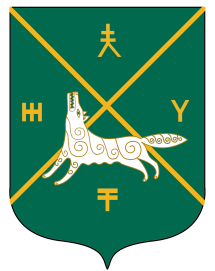 РЕСПУБЛИКА БАШКОРТОСТАНСОВЕТ СЕЛЬСКОГО ПОСЕЛЕНИЯКАИНЛЫКОВСКИЙ СЕЛЬСОВЕТМУНИЦИПАЛЬНОГО РАЙОНАБУРАЕВСКИЙ  РАЙОН452971,д.Каинлыково,ул.Молодежная, 7т.(34756)2-43-48,Adm_kainlik@mail.ru